PatrullhundskursÄr du intresserad av att veta mer om patrullhundsutbildning?För ytterligare information ring  070/631 02 92 eller 072/712 96 56, eller maila tjanstehund@sbksmaland.se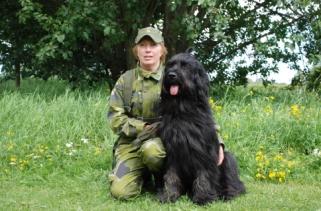 